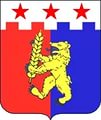 Муниципальное казённое общеобразовательное учреждение« Средняя общеобразовательная школа № 10»  356044 Ставропольский край, Красногвардейский район, с. Покровское, ул. Шоссейная № 103__________________________________________________________________                                                        ПРИКАЗ                                  №  260-оОт  «_10_» декабря_  .  «О переходе  на обучение с применением электронного обучения и дистанционных образовательных технологий (дистанционное обучение)»На основании заявления родителей обучающихся 4-го класса МКОУ СОШ № 10 Деньщиковой Евгении Алексеевны (вход № 109 от 10.12.2020 года); Рубцова Романа Ивановича (вход. № 110 от10.12.2020 года); Джагарян Юлии Алексеевны (вход № 111 от 10.12.2020 года) ПРИКАЗЫВАЮ:Организовать  обучение для Деньщиковой Анны Юрьевны, 11.01.2010 года рождения обучающейся 4 класса МКОУ СОШ № 10, с применением электронного обучения и дистанционных образовательных технологий (дистанционное обучение) с 10 декабря 2020 года по 10 января 2021 года.Организовать  обучение для Рубцова Ивана Романовича, 01.09.2010 года рождения обучающегося 4 класса МКОУ СОШ № 10, с применением электронного обучения и дистанционных образовательных технологий (дистанционное обучение) с 11 декабря 2020 года по 30 декабря 2020 года.Организовать  обучение для Джагарян Ангелины Врежевны, 10.09.2010 года рождения обучающейся 4 класса МКОУ СОШ № 10, с применением электронного обучения и дистанционных образовательных технологий (дистанционное обучение) с 11 декабря 2020 года по 11 января 2021 года.Организовать обучение обучающихся Деньщиковой Анны Юрьевны, Рубцова Ивана Романовича, Джагарян Ангелины Врежевны по образовательной программе  основного общего по следующим предметам:Русский языкЛитературное чтениеРодной язык (русский)Литературное чтение на родном языке (русском)Иностранный язык (английский)МатематикаОкружающий мирОсновы религиозных культур  и светской этикиМузыкаИзобразительное искусствоТехнологияФизическая культураПедагогическим работникам МКОУ СОШ № 10: необходимо в целях обеспечения реализации образовательных программ с применением электронного обучения и дистанционных образовательных технологий (дистанционное обучение): выдавать темы уроков по предметам в соответствии с расписанием занятий и рабочей программой; контролировать результаты обучения регулярно дистанционно,  отслеживая соблюдение учеником условий выполнения задания. (п. 6 Порядка, утв. приказом Минобрнауки от 23.08.2017 № 816);отразить контроль результатов обучения в тематическом планировании рабочей программы, обеспечить хранение результатов в бумажном и (или) электронном виде;заполнять журнал в обычном режиме;выставлять оценки за работы в графы с теми датами, когда ученик их выполнял;использовать при организации обучения с использованием дистанционных форм обучения общедоступные федеральные и иные образовательные онлайн-платформы, электронные образовательные ресурсы, а также учебники, материалы, подготовленные учителем с использованием электронной почты, соцсетей, чатов, телефонов (sms- и   mms-сообщений).Педагогическим работникам МКОУ СОШ № 10 при реализации образовательных программ основного общего образования с применением электронного обучения и дистанционных образовательных технологий:рекомендуется планировать свою педагогическую деятельность 
с учетом системы дистанционного обучения, создавать простейшие, нужные для обучающегося, ресурсы и задания; выражать свое отношение к работам обучающегося в виде текстовых или аудио рецензий, устных онлайн консультаций.Ответственность за выполнение образовательных программ обучающегося Самсонова Д.В. с использованием дистанционных образовательных технологий возложить на педагогов согласно п.3 настоящего приказа.Педагогическим работникам МКОУ СОШ № 10  вести  образовательный процесс с использованием дистанционных технологий в соответствии с требованиями СанПиН о продолжительности непрерывного применения технических средств: Общее время работы за компьютером не должно превышать нормы: 4-м – 25 минут, Назначить ответственным за дистанционное обучение Деньщиковой Анны Юрьевны, Рубцова Ивана Романовича, Джагарян Ангелины Врежевны и за удаленное взаимодействие с обучающимся и его родителями (законными представителями), педагогами школы   классного руководителя 4 класса – Богумилову Анастасию Васильевну.Назначить Тарасову Ольгу Алексеевну, заместителя директора по учебно-воспитательной работе, ответственным лицом за организацию дистанционного обучения в Муниципальном казённом общеобразовательном учреждении «Средняя общеобразовательная школа № 10».Тарасовой Ольге Алексеевне вменить в обязанности:корректировку учебного плана и рабочих программ по предметам, предусматривающих сокращение времени учебных занятий и акцент на освоение учебного материала;обеспечение полноценной реализации образовательной программы общего образования, в том числе с использованием дистанционных образовательных технологий;проведение обучения педагогических работников по внесению соответствующих корректировок  в рабочие программы и (или) учебный план в части форм обучения (лекция, онлайн консультация), технических средств обучения;формирование расписания занятий на каждый учебный день в соответствии с учебным планом по каждой дисциплине, предусматривая дифференциацию и сокращение времени проведения урока до 30 минут; информирование обучающегося и его родителей о реализации образовательных программ или их частей с применением электронного обучения и дистанционных образовательных технологий (далее – дистанционное обучение);информирование обучающегося и его родителей с расписанием занятий, графиком проведения текущего контроля и итогового контроля по учебным дисциплинам, консультаций; обеспечение ведения учета результатов образовательного процесса в электронной форме;организацию ежедневного мониторинга обучающегося МКОУ СОШ № 10  с применением электронного обучения, дистанционных образовательных технологий;обеспечение 	мониторинга организации  обучения с	использованием дистанционных образовательных технологий в течение указанного периода в п. 1 настоящего приказа; размещение на сайте следующей информации:расписания учебных занятий;уведомления родителей (законных представителей) о предоставлении учащемуся обучения с использованием дистанционных образовательных технологий в течение указанного периода в п. 1 настоящего приказа; рекомендаций для родителей по  организации рабочего места  школьника на дистанционном обучении дома;Памятки для родителей 5-11 классов; Плакатов  Минпросвещения: ДО без вреда для здоровья; Заявление на дистанционное обучение родителям; Брошюры ВНИИ ГОЧС о правилах поведения в условиях распространении коронавирусной инфекции COVID-19.Утвердить расписание проведения дистанционных уроков. (Приложение 2).Сообщить родителям (законным представителям) о необходимости подать заявление классному руководителю любым удобным способом (отправить скан-копию заявления по электронной почте классному руководителю,  через социальную сеть классному руководителю, и т.п.). (Приложение 1).Для  организации дистанционного обучения понадобится три вида ресурсов: базы данных с учебной информацией, компьютерное оборудование, Интернет.Контроль исполнения приказа оставляю за собой.Приказ вступает в силу со дня его подписания. 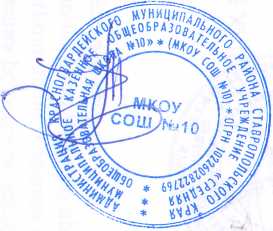 Директор МКОУ СОШ № 10______________Калугина М.Е.Приложение № 1 к приказу №  260-о от  10. 12.2020 г.Директору МКОУ СОШ № 10Калугиной М.Е.от______________________________________,                     (ФИО заявителя)Зарегистрированного  по адресу:__________________________________(фактический адрес)Телефон_________________________________Адрес электронной почты_________________                                                                        заявление.        В связи с распространением  коронавирусной инфекции прошу организовать обучениемоего сына (дочери)______________________________________________________________ _______________________________________________________________________________                                                           (ФИО ребёнка, класс, число, месяц, год рождения)по основным общеобразовательным программам ____________________________________________________________________________начального общего, основного общего, среднего общегообразования с применением:электронного обучения и дистанционных образовательных технологий с выходом в Интернет______________________________________________________(WhatsApp, VK, электронная почта)с использованием дистанционных форм обучения на общедоступных федеральных и иных образовательных онлайн-платформах, электронных образовательных ресурсах  (нужное отметить галочкой): «Российская электронная школа» (https://resh.edu.ru/);Единое окно доступа к образовательным ресурсам (http://window.edu.ru/).учебников, материалов, подготовленных учителем для обучающихся;с использованием электронной почты, соцсетей, чатов, телефонов (sms- и   mms-сообщений)с «__»___________ 2020 года по «___»___________  2020 года.          Ответственность за жизнь и здоровье ребенка, создание условий для обучения ребенка в дистанционной форме  и выполнение им заданий, назначенных учителем, беру на себя.          С условиями применения электронного обучения и дистанционных образовательных технологий ознакомлен(а).На время дистанционного обучения ребенок будет находиться по адресу: «__»______________20___г.                                               ____________/__________________/                                                                                      (подпись)          (расшифровкаПриложение № 2к приказу №  260-о от  10. 12.2020 г.Расписание занятий 4 классс 10(11) декабря 2020 года по 30 декабря (10/11 января 2021 года) 2020 года Классный руководитель Богумилова Анастасия ВасильевнаУчебные предметыУчителяРусский языкБогумилова А.В.Литературное чтениеБогумилова А.В.Родной язык (русский)Богумилова А.В.Литературное чтение на родном языке (русском)Богумилова А.В.Иностранный язык (английский)Квасникова М.Н.МатематикаБогумилова А.В.Окружающий мирБогумилова А.В.Основы религиозных культур  и светской этикиКононова Д.А.МузыкаБогумилова А.В.Изобразительное искусствоБогумилова А.В.ТехнологияБогумилова А.В.Физическая культураПожидаев В.О.Вид непрерывной деятельностиВремя деятельности в зависимости от класса, мин.Вид непрерывной деятельности3–4-й классПросмотр статических изображений на экранах отраженного свечения15Просмотр телепередач20Просмотр динамических изображений на экранах отраженного свечения20Работа с изображением на индивидуальном мониторе компьютера и клавиатурой15Прослушивание аудиозаписи20Прослушивание аудиозаписи в наушниках15ПонедельникПонедельникПонедельникКлассПредметВремя занятий4Литературное чтение 13.30-14.004Русский язык 14.00-14.304Физическая культура14.30-15.004Математика 15.00-15.30ВторникВторникВторникКлассПредметВремя занятий4Окружающий мир13.30-14.004Русский язык 14.00-14.304Математика 14.30-15.004Иностранный язык (английский)15.00-15.304Музыка15.30-16.00СредаСредаСредаКлассПредметВремя занятий4Литературное чтение13.30-14.004Русский язык 14.00-14.304Математика 14.30-15.004Физическая культура15.00-15.304Окружающий мир15.30-16.004ОРКСЭ16.00-16.30ЧетвергЧетвергЧетвергКлассПредметВремя занятий4Русский язык 13.30-14.004Математика 14.00-14.304Физическая культура14.30-15.004Технология15.00-15.30ПятницаПятницаПятницаКлассПредметВремя занятий4Литературное чтение13.30-14.004Иностранный язык (английский)14.00-14.304Родной язык (русский)14.30-15.004Изобразительное искусство15.00-15.30